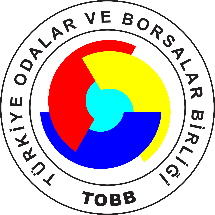 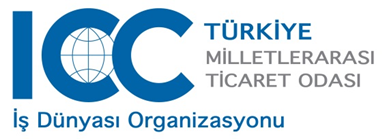 “GÜMRÜK İŞLEMLERİNİN KOLAYLAŞTIRILMASI VE STANDARDİZASYONU” ULUSLARARASI KONFERANSI5 Aralık 2017  /   İstanbulKAYIT FORMUYer: Swissôtel The Bosphorus, Istanbul (Adres: Vişnezade Mah. Acısu Sok. NO:19 | Macka, Besiktas, Istanbul 34357 )LCV: Katılım durumunuzu 1 Aralık 2017 Cuma gününe kadar lütfen bildiriniz.Tel: +90 312 219 4254 (55-56-57) Faks: + 90 312 219 4258E-posta: icc-tr@tobb.org.tr 	Ad, Soyad:Firma/Kuruluş:Ünvan:Adres:AdresPosta Kodu, Ülke   :Tel:Faks:E-posta:EVETHAYIRAÇILIŞ BÖLÜMÜNE VE İLK OTURUMA KATILACAĞIMÖĞLE YEMEĞİNE KATILACAĞIMÖĞLEDEN  SONRA 2. OTURUMA KATILACAĞIM